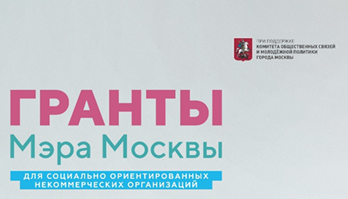 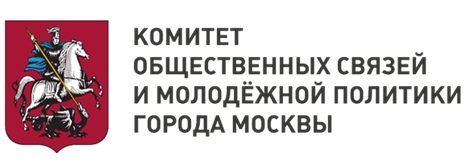 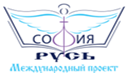 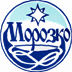 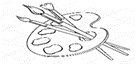 ПРИЛОЖЕНИЕ №1  КОНКУРС «К 75-летию со ДНЯ ПОБЕДЫ в Великой Отечественной Войне»«Я ПОМНЮ! Я ГОРЖУСЬ!»В рамках Международного Социального Проекта фестивалей и конкурсов культуры, искусства, науки и образования «София-Русь»Требования для конкурсных направлений   Конкурс «ИЗОБРАЗИТЕЛЬНОЕ ИСКУССТВО» - включаются работы, выполненные в следующих категориях:ГрафикаРисунок академическийГрафика станковаяИллюстрацияПлакатГравюра (эстамп, офорт, линогравюра, ксилография, литография и т.д.)Архитектурный рисунокДругие виды графикиЖивописьСтанковая живописьРелигиозная живопись и иконописьМонументальная живописьТеатрально-декорационная живописьМиниатюрная живописьДругие виды живописиТехника исполнения: акварель, гуашь, тушь, цветной или простой карандаш, пастель  Конкурс «ДЕКОРАТИВНО-ПРИКЛАДНОЕ ИСКУССТВО» - включаются работы, выполненные в следующих категориях ДПИ:ТекстильТкачество (гобелен)Роспись ткани (батик)Лоскутное шитьё (квилт, патчворк)Нетканный гобеленВойлочные изделияДругие техники художественного текстиляКерамикаШамотФаянсФарфорГончарное искусствоРоспись керамикиДругие техники художественной керамикиСтеклоВитражФьюзинг (спекание)МоллированиеМозаика из стеклаСтеклодувная пластикаРоспись по стеклуПескоструйная обработкаДругие техники художественного стеклаМеталл и ювелирное искусствоЭмальСканьКовкаМедальерное искусствоГальванопластикаХудожественное литьёЧеканкаЮвелирные изделияДругие техники художественного металлаНародное традиционное и прикладное искусствоХудожественная вышивкаКружево (коклюшечное, фриволите, вязаное)Художественное вязаниеХудожественная обработка кожиХудожественная обработка дерева и берестыРезьба по дереву, инкрустацияДекоративная игрушка (текстиль, керамика, дерево)МозаикаПлетениеМакрамеСкульптура малых форм из глины, соломы, ивового прута, текстиля, дереваБисероплетениеРоспись по дереву, металлуКовроткачествоИзделия из природных материаловЭкологический дизайнДекупажДругие техники декоративно-прикладного творчестваКонкурсные требования:•	К участию в Конкурсе приглашаются творческие детские, молодежные, взрослые не профессиональные студии, а также учебные заведения, осуществляющие общее и профессиональное образование: детские художественные школы, детские музыкальные школы, искусств, художественные колледжи, высшие учебные заведения России и стран ближнего и дальнего зарубежья.•	К участию в Конкурсе приглашаются учащиеся и воспитанники детских клубов, кружков, дворцов и домов культуры, центров досуга; учащиеся и студенты государственных и частных учебных заведений, а также дети и молодежь, занимающиеся индивидуально.•	К участию в Конкурсе приглашаются профессиональные художники, дизайнеры, музыканты, педагоги.•	Конкурс является открытым и доступным для каждого участника без возрастных ограничений.•	Каждый участник в заочном туре может участвовать с любым количеством работ в любой из категорий одного или нескольких конкурсных направлений. В этом случае на каждую работу отправляется отдельная заявка! Заявки отправляются на почту фестиваля info@sofiarus.org . Количество заявок не ограничивается. Каждая конкурсная работа оценивается отдельно.•	К участию в Конкурсе допускаются работы, выполненные коллективом авторов, но не более 4-х человек. В этом случае оформляется единая заявка с указанием всех авторов.•	В заявке коллективных работ в номинациях «Дебют» и «Признание» возрастная категория указывается по возрасту старшего участника.•	Фото конкурсной работы принимаются в электронном варианте в формате JPEG (сжатие 10-12) размер от 3000 пикселей по длинной стороне.•        Видео конкурсной работы принимаются в формате mp4, avc, mpg, mov, mkv, m2ts или mts, с размером кадра 1920х1080, 1280х720.•	К участию в Конкурсе не допускаются работы, содержащие ненормативную лексику, имеющие недопустимо оскорбительный характер, унижающие человеческое достоинство, разжигающие религиозную и национальную рознь изображения, тексты, символы, образы и т.д.